На основу члана 40. Статута општине Ражањ („Службени лист општине Ражањ“, број 1/19), а у вези са Одлуком о усвајању Етичког кодекса функционера локалне самоуправе број 1007/2 од 11.12.2019. године коју је Скупштина Сталне конференције градова и општина – Савеза градова и општина Србије донела на свом 47. заседању одржаном 11. децембра 2019. године, Скупштина општине Ражањ, на седници одржаној 30.03.2021. 2021. године, донела јеОДЛУКУо усвајању Етичког кодекса функционера локалне самоуправеЧлан 1.Усваја се Етички кодекс функционера локалне самоуправе (у даљем тексту: Етички кодекс) који је саставни део ове одлуке (Прилог 1).Сви појмови који су у Етичком кодексу и овој одлуци изражени у граматичком мушком роду, подразумевају мушки и женски природни род.Члан 2.Начела садржана у Етичком кодексу представљају етичке стандарде понашања којих су дужни да се придржавају сви функционери општине у обављању својих функција, а грађани имају право да од функционера очекују такво понашање.Члан 3.Обавеза придржавања етичких стандарда понашања установљених Етичким кодексом, односи се на лица изабрана, постављена и именована у орган општине, јавног предузећа, установе и другог правног лица чији је оснивач или члан општина као и на чланове тела која оснивају органи општине (у даљем тексту: функционер).Члан 4.Функционер  промовише Етички кодекс међу другим функционерима, запосленима, у јавности и медијима, са циљем унапређења свести о начелима Етичког кодекса и значаја њиховог поштовања за остваривање локалне самоуправе у општини.Члан 5.Надзор над применом Етичког кодекса врши Савет за праћење примене Етичког кодекса (у даљем тексту: Савет).Члан 6.Задатак Савета је да прати, промовише и унапређује примену установљених етичких стандарда понашања и у том циљу посебно: прати да ли се функционери придржавају одредаба Етичког кодекса;прикупља информације које се односе на понашање функционера у вези са Етичким кодексом;прати и анализира догађаје и појаве од значаја за успешну примену Етичког кодекса;промовише примену Етичког кодекса у општини и шире;предлаже и самостално спроводи радње које воде унапређењу примене Етичког кодекса;даје савете, мишљења и препоруке функционерима, грађанима, средствима јавног информисања, органима и организацијама у вези са применом Етичког кодекса;разматра представке којима се указује на кршење одредаба Етичког кодекса и у случају утврђеног кршења тих одредаба изриче мере на које је овлашћен;остварује сарадњу са институцијама које раде у сродним делатностима;доноси пословник Савета;обавља и друге послове одређене општим актима општине и актом о образовању Савета.Члан 7.Савет има 7 чланова, од којих је један председник.Члан Савета може да буде свако лице које због својих стручних, радних и моралних квалитета ужива углед у својој средини и општини у целини. Функционер не може бити члан Савета.Чланове Савета именује Скупштина општине Ражањ посебним решењем у складу са законом, Пословником СО и овом одлуком.Пословником Скупштине општине или другим посебним актом ближе се одређују послови и задаци Савета, права и дужности председника и чланова Савета, начин рада и друга питања од значаја за рад Савета.Члан 8.У вршењу послова из члана 6. ове одлуке, Савет може изрећи:меру нејавног упозорења, за лакшу повреду одредаба Етичког кодекса, односно понашање функционера које није утицало на вршење јавне функције имеру јавног објављивања акта Савета којим се утврђује да је функционер прекршио одређено етичко начело, за тежу повреду одредаба Етичког кодекса.Тежом повредом одредаба Етичког кодекса сматра се повреда која је утицала на обављање функције, углед функционера и поверење грађана у функционера и функцију коју обавља, као и поновљено понашање функционера за које му је изречена мера нејавног упозорења.Мера јавног објављивања акта Савета из става 2. тачка 2) овог члана објављује се на интернет презентацији општине Ражањ.Начин рада и одлучивања Савета у поступку утврђивања повреде Етичког кодекса и одређивања мера на које је овлашћен, ближе се уређују пословником Савета.Члан 9.Када у току поступка нађе да је повредом Етичког кодекса функционер прекршио и неку законску норму, Савет о томе обавештава надлежни орган (полицију, тужилаштво, буџетску инспекцију и др.).Члан 10.Председник и чланови Савета немају накнаду за рад у Савету.Члан 11.Савет извештава Скупштину о свом раду.Извештај из става 1. овог члана подноси се Скупштини најкасније до 31. марта текуће за претходну годину.Извештај из става 1. овог члана садржи податке о примени Етичког кодекса у претходној години, а посебно податке о броју и садржини поднетих представки, утврђених кршења етичких начела и изречених  мера, као и оцену стања у овој области са евентуалним препорукама за унапређење примене Етичког кодекса.Извештај из става 1. овог члана објављује се на интернет презентацији општине Ражањ.Члан 12.Услове за рад Савета, као и стручне и административно-техничке послове за потребе Савета обезбеђује Општинска управа.Члан 13.Етички кодекс објављује се на интернет презентацији општине.Начелник Општинске управе обезбеђује довољан број примерака Етичког кодекса у штампаном облику, ради истицања на огласној табли Општинске управе и на другим одговарајућим местима (услужни сервис грађана, шалтерске службе, месне канцеларије, пословне просторије у којима раде функционери општине и слично) како би се обезбедило упознавање грађана и других заинтересованих лица са његовом садржином.Члан 14.„Скупштина општине донеће акт из члана 7. став 6. ове одлуке у року од 60 дана од дана ступања на снагу ове одлуке.“Члан 15.Ова одлука ступа на снагу осмог дана од дана објављивања у „Службеном листу општине Ражањ“. Ступањем на снагу ове одлуке престаје да важи Кодекс понашања функционера  локалне самоуправе општине Ражањ („Службени лист општине Ражањ“, број 4/18).      Број 110-59/21-11     У Ражњу , 30.03.2021.годинеСКУПШТИНА ОПШТИНЕ РАЖАЊ                                                                                                           Председник СО-е                            									                              	Томислав МатићПрилог 1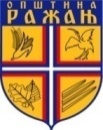 ЕТИЧКИ КОДЕКСФУНКЦИОНЕРА ОПШТИНЕ РАЖАЊЕтички кодекс функционера локалне самоуправе састоји се од 12 етичких начела и односи се на сва лица изабрана, постављена и именована у орган града, јавног предузећа, установе и другог правног лица чији је оснивач или члан локална самоуправа, у орган привредног друштва у којем удео или акције има правно лице чији је оснивач или члан локална самоуправа, као и на чланове тела која оснивају органи локалне самоуправе (у даљем тексту: функционер).Владавина права и законитостФункционер увек и на сваком месту поштује владавину права и придржава се Устава, закона и осталих прописа.Функционер се делатно залаже за пуно спровођење Устава, закона и осталих прописа и делатно се супротставља њиховом кршењу, заобилажењу и изигравању.ОдговорностФункционер је за своје поступање и понашање одговоран пред законом и пред грађанима.Функционер вољно прихвата да његово обављање јавне службе може бити предмет надзора и контроле грађана, правосуђа, надзорних органа, независних тела, јавности и јавних гласила.Отвореност, приступачност и транспарентностФункционер поступа тако да је његово деловање увек отворено увиду и суду јавности.Функционер се стара да грађани буду упућени у рад локалне самоуправе, а нарочито у разлоге за доношење одлука, као и о дејству и последицама које из њих произилазе.Функционер јавности благовремено пружа тачне и потпуне податке и објашњења од значаја за одлучивање и праћење примене одлука, пружајући јој прилику да их проверава и преиспитује.Функционер у јавном деловању и иступању увек штити податке о личности.Грађанско учешћеФункционер се стара да грађани буду што више консултовани о одлукама од значаја за заједницу и укључени у доношење тих одлука, коришћењем и унапређивањем различитих начина грађанског учешћа.Функционер се стара да локална самоуправа одговори потребама и интересима свих категорија њеног становништва исвих њених подручја и насеља.Функционер ради на успостављању што шире сагласности грађанства о кључним одлукама локалне самоуправе.Поштовање изборне воље и указаног поверењаФункционер поштује вољу бирача, придржавајући се програма за чије је спровођење изабран.Функционер се стара да његово деловање и понашање никада не доведе у питање поверење које му је указано.УзорностФункционер гради и одржава поверење грађана у савесно и одговорно обављање јавне функције, и стара се да не наруши углед јавне функције својим понашањем у јавном и приватном животу.Функционер увек и на сваком месту штити углед локалне самоуправе и грађана које представља, а у јавном иступању води рачуна да тај углед не буде нарушен.Функционер увек и на сваком месту поступа и понаша се тако да буде пример за углед.ПрофесионалностФункционер непрестано изграђује своју стручност и компетентност за обављање јавне функције, а у свом раду увек се придржава стандарда стручности.Функционер уважава стручност запослених у управи и редовно се са њима саветује приликом доношења одлука, подржавајући развој њихових стручних капацитета.Функционер се стара да при одлучивању о запошљавању, као и распоређивању, премештању или напредовању запослених, то буде рађено на основу квалификација иобјективно оцењеног радног учинка и радних способности.Правичност, објективност и непристрасностФункционер правично и непристрасно врши своју дужност, вођен општим добром и претежним јавним интересом, а старајући се да никоме не нанесе штету.Функционер настоји да никакве личне предрасуде или непримерени посебни интереси не утичу на његово поступање и одлучивање, као и да оно буде засновано на тачним, потпуним и благовременим подацима.Савесно и домаћинско управљањеФункционер са пажњом доброг и савесног домаћина располаже повереним средствима и њиховом расподелом.Функционер се стара да употреба и расподела јавних средстава буде законита, добро испланирана, правична, сврсисходна и увек у складу са остваривањем општег добра и претежног јавног интереса.Функционер се делатно супротставља несврсисходном и коруптивном располагању и коришћењу јавних средстава.Функционер се стара да употреба и расподела јавних средстава буде таква да на најбољи и најправичнији могући начин задовољава права, потребе и интересе свих категорија становништва, не дискриминишући ни једну.Лични интегритетФункционер одбацује деловање под притиском и корупцију, а јавно указује на такво понашање ако га примети код других функционера.Функционер се ангажује на превенцији корупције, указивањем на њену штетност, узроке и начине спречавања, као и подржавањем и учешћем у успостављању и спровођењу антикорупцијских механизама.Функционер никада не даје предности приватном интересу над јавним, не прихвата се дужности и послова који га могу довести у сукоб интереса и избегава сваки облик понашања који би могао да доведе до стварања утиска да постоји сукоб интереса.Равноправност и недискриминаторностФункционер поштује различитости и никога не дискриминише према било ком стварном или претпостављеном личном својству, ни урођеном ни стеченом.Функционер се стара да услед различитости ничија права и слободе не буду ускраћена, повређена или ограничена.Функционер препознаје права и потребе различитих категорија становништва и стара се да услуге локалне самоуправе свима буду доступне и пружене на одговарајући начин.Функционер поштује равноправност жена и мушкараца, подржавајући и подстичући мере за пуно остваривањеродне равноправности.Функционер се залаже за очување и развој културних посебности, обичаја, језика и идентитета свих грађана локалне самоуправе.Поштовање и учтивостФункционер указује поштовање грађанима, корисницима услуга локалне самоуправе, запосленима у њој, другим функционерима и свима другима са којима се опходи, чинећи то на учтив и достојанствен начин.Функционер свима са којима се опходи посвећује одговарајућу пажњу и време, пружајући им благовремене, тачне и потпуне податке, на учтив и достојанствен начин.